AedesX Mosquito Population Control Programme – Field Service Routine Checklist                                                                                                                                                                         Tick the box when servicing is carried out periodically   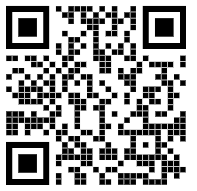 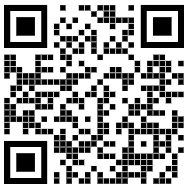        Monthly Routine Service Protocol Video                                                                           Quarterly Routine Service Protocol VideoS/NORoutine Task DescriptionFrequency Jan  FebMarApril MayJuneJulyAugSeptOctNovDec1Visual Inspection on AedesX Smart GravitrapMonthly2Press Reset Button to check the functionality of the AedesX Smart GravitrapMonthly3Remove any foreign objects in the attraction zoneMonthly4Refill the water if neededMonthly5Replace new battery ( 4X AA alkaline )Quarterly6Cleaning of AedesX unit ( optional )Quarterly 